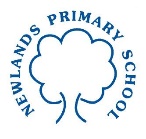 Year 5 Maths Tasks – Thursday 11th June 2020Good morning. Parents: Today I have set a variety of questions which are similar to those from SATs papers covering the topic of time. Children: I’ve set some more time questions today, which are similar to those from past SATs papers. I have adapted them slightly for you. You should be able to attempt them all with your current skills. Don’t forget to draw a timeline to help you if you need to. QuestionsHow many days are there in August, September and October altogether?A machine pours 4 litres of juice every 20 seconds. How many litres does it pour in 3 minutes?Joshua finished a 5k run in 29 minutes 41 seconds. Katie finished it 2 minutes and 27 seconds after him. What was Katie’s time?Laura ran the 5k distance 1 minute and 13 seconds faster than Joshua. What was her time?In May, Mrs Sealey collected 6 eggs a day from her hens. What was the total number of eggs she collected in May?Write the missing numbers:120 hours = _______ days144 months = _______ years80 years = _______ decades91 days = _______ weeksLook at the train timetable below. Sarah wants to travel to Liverpool from London. What is the latest time that Sarah can leave London to arrive in Liverpool by 3.15pm?  Leaves London Arrives Liverpool 11.1713.3212.1914.3513.0315.0713.3315.3714.0216.4514.5717.1515.3017.57